≪定期テスト≫「知識・技能」を評価する問題例（１年生）ＡＬＴの○○先生とあなたが廊下で話をしているところへ、数学の△△先生が歩いてきました。先生の名前と担当教科について説明する英文を、それぞれ３語以上の英語で書きなさい。ＡＬＴ： Who’s that teacher?Ｙｏｕ： 　                                   .　　      　                            　        .             （２年生）あなたは、授業中、自由な時間の過ごし方について英語で話し合っています。ＡＬＴの○○先生に次のような質問をされました。下線にその返答を１０語以上で書きなさい。ＡＬＴ：I like playing tennis.  I often play tennis with my friends every Sunday.        What do you like doing?　Ｙｏｕ：                                                       .（３年生）　あなたは、ＡＬＴの○○先生に友達のトム（Tom）を紹介する記事を書くことになりました。次の【情報カード】のすべての内容を用いて記事に掲載する原稿を３文以上で書きなさい。【情報カード】「思考・判断・表現」を評価する問題例（１年生）あなたのクラスにオーストラリアからの転校生のメグが来ました。メグは、スポーツや日本の食べ物に関心があります。あなたは、メグに自分のことを知ってもらいたいと思っています。自己紹介の際にどのようなことを伝えますか。１５語以上で書きなさい。（１年生）ＡＬＴの〇〇先生が、学校だよりに自己紹介文を書いてくれました。○○先生のことをさらに知るために、自己紹介文の内容と関連付けて他にどのような質問をしたらよいでしょう。４語以上で書きなさい。　Hi.  I’m ○○.  I’m from Australia.  I like soccer.  I play it every day.  I have two dogs.   I come to school by bike.  Thank you.（２年生）あなたは留学生のトムと休日に遊びに行くことになりました。トムは日本の文化について知りたがっています。あなたはトムと一緒にどこに遊びに行きますか。その場所と選んだ理由も含めて２０語以上の英語で書きなさい。（３年生）ＡＬＴの○○先生が、授業で、自分が好きで続けていることについて話しました。先生の質問に対して、あなた自身の答えを、続けている期間を明らかにして、２０語以上の英語で書きなさい。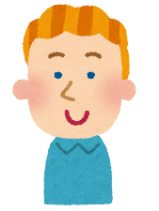 （３年生）海外からあなたの好きなアーティストがコンサートをするために来日します。あなたはそのコンサートのチケットを手に入れることができました。当日、そのアーティストに渡すためのファンレターを作成しています。次の【条件】に合うように、下の□の中に３０語以上の英語で書きなさい。【条件】April 30, 2023Dear Justin,   My name is あなたの名前.  I am a junior high school student in Japan, and I am a big fan of yours.Thank you very much for coming to Japan. See you soon.All the best,あなたの名前出身国オーストラリア日本に住んでいる期間５年間行ってみたい日本の場所高野山（Koyasan）理由：行ったことがないから〇　前後の文につながるように書き、全体としてまとまりのある手紙とすること。〇　好きな理由と、アーティストへの質問を含めること。